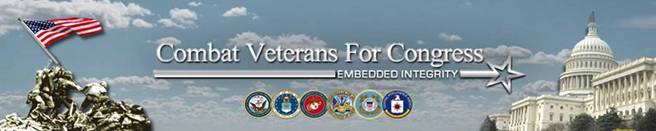 36 Combat Veterans For Congress Running in 2014—--Embedded Integrity Cong Duncan D. Hunter, Capt-USMCR (R-CA-52)   Cong Steve Pearce, Capt-USAF (R-NM-2) Cong Michael Coffman, Maj-USMC (Ret) (R-CO-6) Cong John P. Kline, Col-USMC (Ret) (R-MN-2) Cong Chris Gibson, Col-USA (Ret) (R-NY-20) Cong Steve Stivers, Lt. Col-USANG (R-OH-15)     Cong Tim Griffin, Maj-USAR (JAG) (R-AR-2)       Cong Adam Kinzinger, Cpt-AFNG (R-IL-11) Cong Michael Grimm, USMC/FBI (R-NY-13) Cong Joe Heck, Col-USAR (MC) (R-NV-3) Cong Jeff Denham, SSgt-USAF (R-CA-10)    Cong Paul Cook, Col-USMC (Ret) (R-CA-8) Cong Scott G. Perry, Col/PA-ARNG (R-PA-4) Cong Brad Wenstrup, Lt Col-USAR (MC) (R-OH-2) Cong James Bridenstine, Lcdr-USNR (R-OK-1) Cong Ron DeSantis, Lcdr-USNR (JAGC) (R-FL-6) Cong Thomas B. Cotton, Cpt-USA (R-AR-Senate)   Cong Paul C. Broun, Lcdr-USNR (MC) (R-GA-10)  Cong Kerry Bentivolio, SFC/MI-ANG (R-MI-11) Command Master Chief Larry Wilske, USN (Ret) (SEAL) (R-CA-53) SSgt Edward P. MacDougall, USA (R-FL-26)  Col Robert L. Maness, USAF (Ret) (R-LA-Senate)  Col James Engstrand, USAR (MSC) (R-TX-36)  Col Larry Kaifesh, USMCR (Ret) (R-IL-8)  Col Gary E. Lambert, USMCR,  (JAG) (R-NH-2) Col Allen Weh, USMCR (Ret) (R-NM-Senate)   Col David Smith, USMC (Ret) (R-FL-7)     Cdr Ryan Zinke, USN (Ret) (SEAL) (R-MT-1) Cdr Jeff Gorell, USNR, Esq. (R-CA-26) LTC Steve Russell, USA (Ret)(Ranger) (R-OK-5)LTC Sean Seibert, USAR (R-TX-18) LTC Steven A. Labate, USAR (R-NY-3)   Maj Arthur Moore, USMA ’00, USANG (Ranger Qualified) Maj Lee M. Zeldin, USAR (JAG) (R-NY-1) CPT Joseph Miller, Esq., USMA ’89, USA (R-AK-Senate) CPT Christopher E. Day, USA (Ranger Qualified) (R-NY-17) 